       geen lange zwembroeken of ondergoed				                       zwembroek – korte zwemshort – bikini – badpak – zwempamper kids 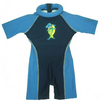 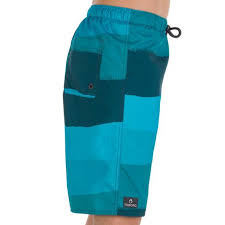 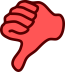 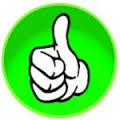 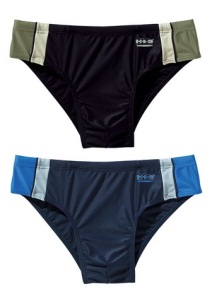 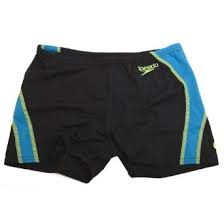 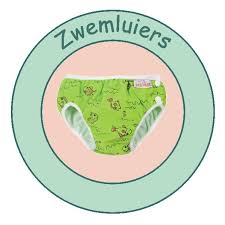 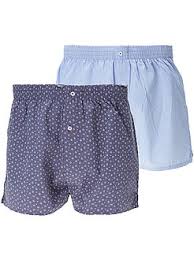 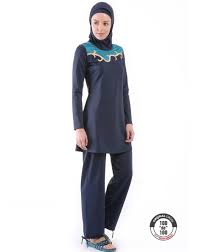 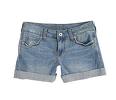 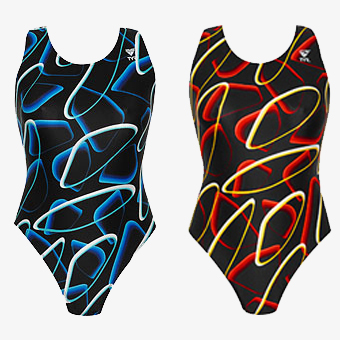 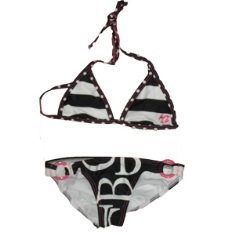 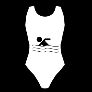 geen LOSSE lange haren										                            lange haren samen of badmuts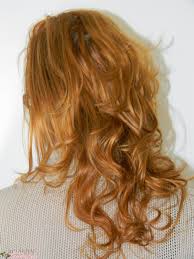 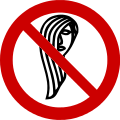 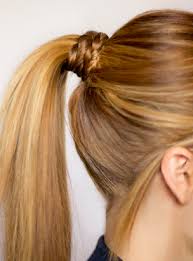 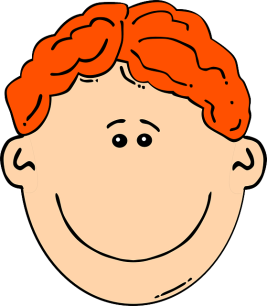 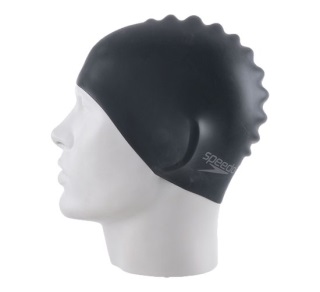 niet roken in het gebouw	geen schoenen in vestiaire & zwemhal				               voor & na het zwemmen verplicht douchen 										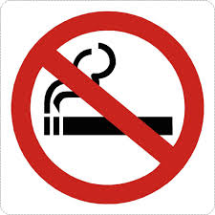 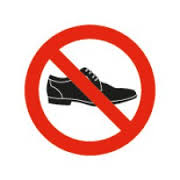 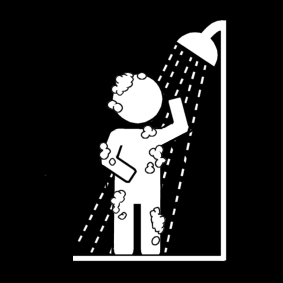 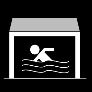 geen gsm                 geen fototoestel / camera	 geen voedsel of drank						luisteren naar de redder  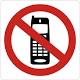 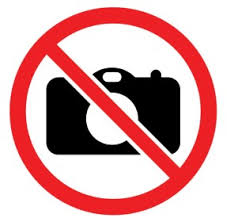 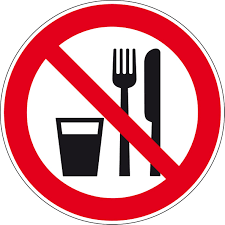 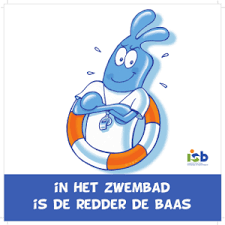 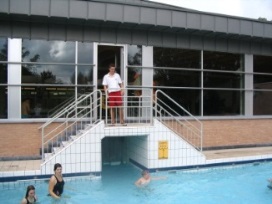 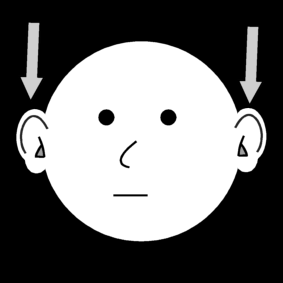 niet lopen 		niet roepen		niet op bodem liggen					          25 meterbad uitsluitend voor zwemmers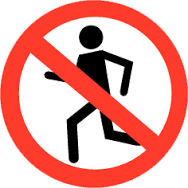 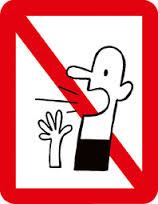 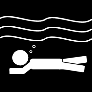 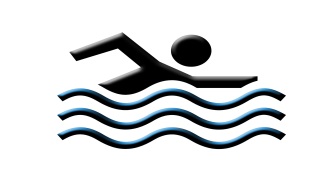 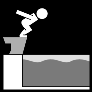   niet staren naar anderen  en/of  over/ onder kleedcabine kijken     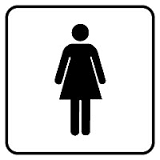 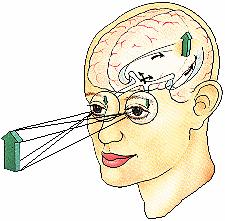 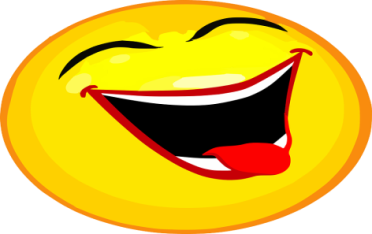 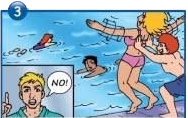 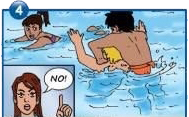 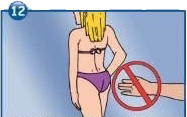 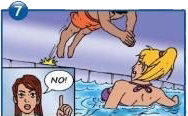 